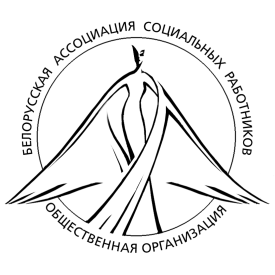 ОБЩЕСТВЕННАЯ ОРГАНИЗАЦИЯ"БЕЛОРУССКАЯ АССОЦИАЦИЯ СОЦИАЛЬНЫХ РАБОТНИКОВ"РЕЗОЛЮЦИЯМеждународной научно-практической конференции «Социальное пространство для людей с психическими заболеваниями: общественный диалог для реализации Конвенции о правах людей с инвалидностью»(8-10 декабря 2016г., пос. Ждановичи, Беларусь).В работе конференции приняли участие 50 специалистов, представивших научный и практический секторы в области оказания медико–социальной помощи людям с психическими нарушениями в Республике Беларусь,   эксперты в области социальной психиатрии     и реабилитации  из Германии и Польши.В работе конференции приняли участие и выступили с докладами и в процессе их обсуждения следующие  участники конференции:Авин Александр Иванович -- доцент кафедры общей и клинической психологии БГУ, кандидат медицинских наук;Байкова Ирина Анатольевна -- председатель правления Общественной организации «Белорусская ассоциация психотерапевтов», заведующая кафедрой психотерапии и медицинской психологии БелМАПО, кандидат медицинских наук;Давидовский Сергей Владимирович -- доцент кафедры психотерапии и медицинской психологии БелМАПО, кандидат медицинских наук;Демидова Диана Александровна -- начальник управления социальной поддержки населения комитета по труду, занятости и социальной защите Мингорисполкома ;Зборовский Константин Эдуардович -- председатель правления Общественной организации «Белорусская ассоциация социальных работников», профессор кафедры социальной работы и реабилитологии ГИУСТ БГУ, кандидат медицинских наук;Станиславчик Елена Анатольевна -- исполнительный директор Общественной организации «Белорусская ассоциация социальных работников»;Старинская Татьяна Александровна -- депутат Палаты представителей Национального собрания, член Постоянной комиссии по труду и социальным вопросам;Тарантей Виктор Петрович -- заведующий кафедрой педагогики и социальной работы Гродненского государственного университета, доктор педагогических наук, профессор.Katarzyna Boguszewska – директор Варшавского Клубного дома людей с психическими заболеваниями «Дом фонтана», член Коалиции в пользу психического здоровья (г. Варшава, Польша). Knut Lehmann - эксперт по социальной политике в отношении людей с психическими заболеваниями и социальной психиатрии (Германия). Theresa Holzapfel - директор Паритетного социального психиатрического центра (г. Мюнхен, Германия). Vera Hahn - директор Мюнхенского Клубного дома людей с психическими заболеваниями «Ласточкино гнездо» (г. Мюнхен, Германия).В работе конференции также приняли участие представители:- психоневрологических диспансеров (г. Минск, г. Брест, г. Гродно, г. Витебск, г. Борисов);- НИИ труда Министерства труда и социальной защиты; - Управлений по труду занятости и социальной защите г.Минска и г. Гродно; Белорусского общества красного креста; ОО помощи душевнобольным «Миноди» им. В.Бычкова; Общества потребителей психиатрических услуг; ОБЕО «Хэсэд Рахамим»; ОО «Белорусская ассоциация социальных работников».На конференции были рассмотрены следующие вопросы:- Перспективы развития социальных услуг для лиц с психическими заболеваниями в Республике Беларусь;- Укрепление потенциала общественных организаций в сфере развития социального пространства для лиц с психическими заболеваниями;- Развитие межсекторного и 	межведомственного взаимодействия для реализации Конвенции о правах инвалидов;- Опыт Германии и Польши в области: социальной политики в контексте Конвенции о правах инвалидов, межсекторного взаимодействия в реабилитации лиц с психическими заболеваниями, определения потребностей и формирования услуг для лиц с психическими заболеваниями, места Клубных Домов в системе охраны психического здоровья.В процессе обсуждения вопросов повестки дня, участники конференции выработали рекомендации, нацеленные на повышение уровня оказываемых медико – социальных услуг лицам с психическими нарушениями, а также повышение уровня социальной защищенности данной категории лиц. Рекомендации конференции:Участники научно-практической конференции «Социальное пространство для людей с психическими заболеваниями: общественный диалог для реализации Конвенции о правах людей с инвалидностью», руководствуясь нормами Конвенции о правах инвалидов (далее – Конвенция), признают необходимость изменения ситуации в отношении оказания поддержки людям с психическими заболеваниями и обращаются к представителям органов власти, обладающих компетенциями в принятии решений, научному сообществу, бизнес-структурам и гражданскому обществу, отмечая, что: на сегодняшний день социально-психологическая поддержка и реабилитация людей с психическими заболеваниями в Беларуси сконцентрирована в крупных медицинских центрах и психоневрологических домах-интернатах; содержание пациентов в больницах и проживающих в домах-интернатах требует больших материальных затрат; отсутствует полноценная система оказания поддержки по месту жительства с учетом реальных потребностей людей с психическими заболеваниями; слабо развита система профессиональной и трудовой реабилитации; существующие в обществе стереотипы в отношении людей с психическими заболеваниями препятствуют полноценному включению их в жизнь общества, а также полноценной реализации прав и достоинств личности. В отношении стратегии выхода из сложившейся ситуации участники конференции полностью поддерживают положения задачи 6 Улучшение психического здоровья, изложенные в «Основах политики достижения здоровья для всех в Европейском регионе ВОЗ», где, в частности, еще на начало ХХІ века отмечено, что: «К 2020г. следует обеспечить улучшение психосоциального состояния людей и наличие комплексных служб, которые будут оказывать помощь людям, имеющим проблемы, связанные с охраной психического здоровья. Это предполагает:6.1. Значительное сокращение распространенности и неблагоприятного воздействия психических расстройств и предоставление людям возможности справляться с жизненными обстоятельствами, вызывающими стресс».При этом, в той же задаче отмечено, что: «Большинство крупных психиатрических больниц, все еще существующих в восточной части Региона (в том числе Беларуси – выделено нами), следует заменить хорошо сбалансированной системой психиатрических палат неотложной помощи и расположенными в общинах службами; улучшение в этих двух областях представляет собой важную задачу практически для всех государств – членов Региона».Участники конференции осознают сложность задач, подлежащих решению, сами трудятся во многих коллективах, направленных на решение задач психического здоровья, в широкой сети государственных учреждений и развивающихся общественных структурах. В тоже время обращают внимание на первостепенные задачи, в решении которых могли принять более активное участие и другие коллективы, представленные участниками конференции, исходя из их опыта и компетенции, посредством сотрудничества с государственными организациями, определяющими социальную политику в этой сфере.Участники конференции считают, что в рамках интеграции усилий государственных и общественных организаций в сфере поддержки лиц, страдающих психическими заболеваниями, целесообразно:разработать Государственную программу социальной поддержки лиц, страдающих психическими заболеваниями и иными тяжелыми нарушениями, в соответствии с принципами Конвенции, предусмотрев, среди иных мер, объявляемых Конвенцией создание:- системы подготовки, переподготовки, определение компетенций и оплаты труда специалистов, способных выполнить требования Конвенции, относящиеся к лицам с психическими и иными тяжелыми нарушениями;- научно-практического центра Министерства труда и социальной защиты, способного выполнять научные исследования по совершенствованию социальной защиты населения в рамках социально эффективной реабилитации необходимых контингентов и международного сотрудничества;- областных организационно-методических структур социальной защиты и реабилитации социально незащищенных контингентов.создать площадки для диалога и взаимодействия сторон, заинтересованных в реализации Конвенции (потребители услуг, общественные объединения, государственные учреждения, коммерческие структуры, местные органы власти и др.);предоставить возможность для представителей членских организаций людей с психическими заболеваниями выступать в качестве экспертов при разработке мер по реализации положений Конвенции о правах инвалидов и контролю за их исполнением; создать независимый институт защитников прав пациентов психиатрических учреждений и лиц, проживающих в психоневрологических домах-интернатах; разработать систему ответственности за дискриминацию людей с психическими заболеваниями во всех сферах жизни общества в рамках Конвенции (право на труд, право на семью, право в области страхования и т.д.);организовать информационную работу по просвещению населения о положениях Конвенции с участием людей с инвалидностью, в том числе людей с психическими заболеваниями;стимулировать межведомственное и международное взаимодействие, с целью повышения качества жизни людей с психическими заболеваниями, в том числе, через создание координационных Советов на республиканском, областном, районном уровнях, целях эффективной реализации реабилитационных мероприятий;расширить составы МРЭК должностями специалистов по социальной реабилитации, обеспечивая выполнение социальных разделов индивидуальной программы реабилитации;обеспечить полноправное участие людей с психическими заболеваниями в процессе разработки и выполнения индивидуальной программы реабилитации, а также обеспечить регулярный мониторинг результатов ее реализации; в реабилитационной практике, активнее внедрять Международную классификацию функционирования, ограничений жизнедеятельности и здоровья;создать сеть ресурсных, социально-психиатрических центров, оказывающих реабилитационные услуги, социальную поддержку, содействующих трудоустройству людей с психическими заболеваниями, с использованием лучших международных практик; инициировать внедрение системы сопровождаемого и совместного проживания вне рамок закрытых учреждений;инициировать работу по разработке модели конечных результатов и стандартов качества, оказываемых социальных, социально - реабилитационных услуг для людей с психическими заболеваниями, а также обеспечению контроля, за их выполнением, включение показателей в госстатистическую отчетность;внедрить в систему государственного социального заказа потребительскую субсидию в форме социального ваучера;развивать государственно-частное партнерство в сфере оказания услуг людям с психическими заболеваниями; способствовать вовлечению общественных и коммерческих структур в решение вопросов социальной защиты, помощи и трудоустройства людей с психическими заболеваниями, в том числе через создание системы реально действующих льгот для нанимателей и субъектов, оказывающих благотворительную помощь;ввести в штатные расписания ТЦСОН, реабилитационных центров и домов-интернатов практико-ориентированную модель специалиста по социальной реабилитации под реализацию положений Конвенции о правах инвалидов;Резолюция принята 10 декабря 2016 года в агрогородке Ждановичи, Беларусь участниками международной научно-практической конференции «Социальное пространство для людей с психическими заболеваниями: общественный диалог для реализации Конвенции о правах людей с инвалидностью».Председатель правления ОО БАСРпрофессор кафедры социальной работы и реабилитологии ГИУСТ БГУ				К.Э.ЗборовскийИсполнительный директор ОО «Белорусская ассоциация социальных работников» 					Е.А. СтаниславчикСтаниславчик Елена Анатольевна, Тел. +375447884011; +375297641799, e-mail: director@basw-ngo.by  